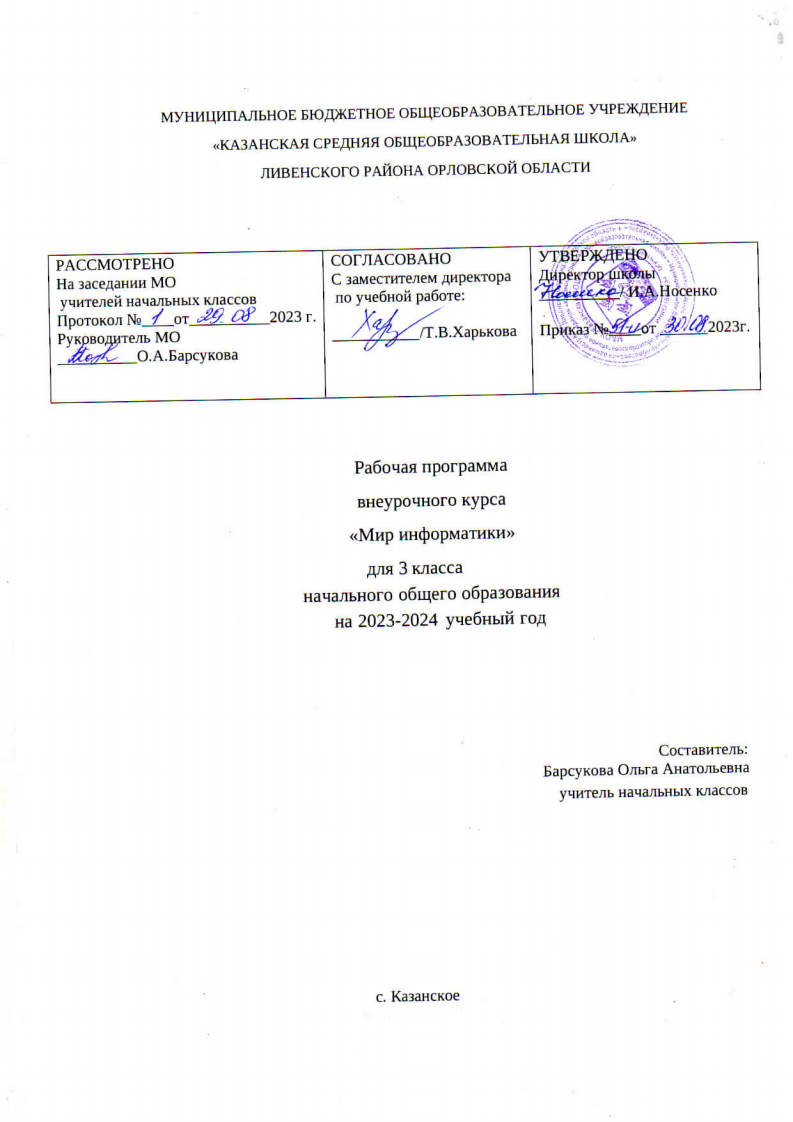 ПОЯСНИТЕЛЬНАЯ ЗАПИСКАСодержание программы3–й классРаздел 1. Компьютер для начинающих- 9 ч. Вводное занятие. Инструктаж по технике безопасности. Как устроен компьютер. Что умеет компьютер. Ввод информации в память компьютера. Клавиатура. Группы клавиш. История латинской раскладки клавиатуры. Основная позиция пальцев на клавиатуре. Состав предметов. Логическое задание «Найди закономерность и раскрась картинку». Работа на компьютере. Работа над творческим проектом «Домик».Программы и файлы. Рабочий стол. Управление компьютером с помощью мыши. Как работает мышь. Главное меню. Запуск программ. Управление компьютером с помощью меню.Раздел 2. Обработка текстовой информации – 6 ч.Текстовый редактор. Правила ввода текста. Слово, предложение, абзац. Приёмы редактирования (вставка, удаление и замена символов). Фрагмент. Перемещение и удаление фрагментов. Буфер обмена. Копирование фрагментов. Проверка правописания, расстановка переносов. Форматирование символов  (шрифт, размер, начертание, цвет). Форматирование абзацев (выравнивание, отступ первой строки, междустрочный интервал и др.). Создание и форматирование списков. Вставка в документ таблицы, ее форматирование и заполнение данными. Интерфейс PowerPoint. Копирование и перемещение слайдов.Раздел 3. Графический редактор Paint – 5 ч.Компьютерная графика. Простейший графический редактор. Инструменты графического редактора. Инструменты создания простейших графических объектов. Исправление ошибок и внесение изменений. Работа с фрагментами: удаление, перемещение, копирование. Преобразование фрагментов. Устройства ввода графической информации.Раздел 4. Обработка информации в Power Point – 5 ч.Мультимедийная  презентация. Описание последовательно развивающихся событий (сюжет). Анимация. Возможности настройки анимации в редакторе презентаций. Создание эффекта движения с помощью смены последовательности рисунков. Отображение множеств. Кодирование. Вложенность (включение) множеств.  Работаем на компьютере. Пересечение множеств. Компьютерные задания. Объединение множеств. Компьютерные задания.Раздел 5. Занимательные задачи - 5 ч. Компьютерное задание «Реши головоломку». Графы. Выражения. Комбинаторика. Работаем на компьютере. Комбинаторика. Учимся находить число фигур. Работаем на компьютере. Логические задачи с неполным условием. Тесты на логику. Развитие внимания. Компьютерные задания в занимательной форме. Рисуем на компьютере. Задачи -  рисунки. Логические мини – задачи  и задачи - шутки по информатике. Логические мини – задачи  и задачи - шутки по информатике. Задачи – шутки. Компьютерная игра «Укажи лишнего». Проект  «На прогулке». Раздел 6. Работа над проектами- 3 ч.  Электронный лабиринт. Мой любимый герой сказки. Геометрические фигуры. Электронная викторина.  На прогулке. Путешествие в страну компьютерных ребусов.Раздел 7. Экскурсии – 1 ч. Экскурсия в компьютерный класс. Выполнение творческих заданий.  В результате обучающиеся научатся: -находить общее в составных частях и действиях у всех предметов из одного класса (группы однородных предметов);
– называть общие признаки предметов из одного класса (группы однородных предметов) и значения признаков у разных предметов из этого класса;
– понимать построчную запись алгоритмов и запись с помощью блок-схем; Обучающиеся получат возможность научиться:выполнять простые алгоритмы и составлять свои по аналогии;
– изображать графы;
– выбирать граф, правильно изображающий предложенную ситуацию;
– находить на рисунке область пересечения двух множеств и называть элементы из этой области.Формы организации занятий: основной формой образовательного процесса является учебное занятие,   а так же индивидуальная форма работы, работа в парах, групповая и коллективная деятельность.Формы  контроля: наблюдение, тестирование, презентация, мини-конференция, индивидуальная работа, фронтальный опрос.Методы обмена информацией: повествование, объяснение, диалог, доказательство, рассказ, рассуждение, беседа.Результаты освоения курса  внеурочной деятельностиЛИЧНОСТНЫЕ РЕЗУЛЬТАТЫОбучающийся получит возможность для формирования внутренней позиции школьника на уровне положительного отношения к школе, ориентации на содержательные моменты школьной действительности и принятия образца «хорошего ученика», понимания необходимости учения, выраженного в преобладании учебно-познавательных мотивов и предпочтений социального способа оценки знанийМЕТАПРЕДМЕТНЫЕПознавательные универсальные действияУченик получит возможность научиться анализировать объекты с выделением существенных и несущественных признаков;  сравнивать по заданным критериям два - три объекта, выделяя несколько существенных признаков; самостоятельно выбирать основания и критерииРегулятивные универсальные действияУченик получит возможность научиться принимать и сохранять учебную цель и задачи в сотрудничестве с учителем, ставить новые учебные задачи; контролировать свои действия; осуществлять контроль при наличии эталона; планировать и выполнять свои действия в соответствии с поставленной задачей и условиями ее реализации; оценивать правильность выполнения действия на уровне ретроспективной оценкиКоммуникативные универсальные действияУченик получит возможность научиться объяснить свой выбор; строить понятные для партнера высказывания при объяснении своего выбора; формулировать и задавать вопросыПРЕДМЕТНЫЕ РЕЗУЛЬТАТЫУченик получит возможность использовать УУД при решении задач, их обосновании и проверке найденного решения умений: выделять форму предметов; определять размеры предметов; располагать предметы, объекты, цифры по возрастанию, убыванию; выделять, отображать, сравнивать множества и его элементы; располагать предметы, объекты симметрично; находить лишний предмет в группе однородных; давать название группе однородных предметов; находить предметы с одинаковым значением признака (цвет, форма, размер, число элементов и т.д.); находить закономерности в расположении фигур по значению одного признака; называть последовательность простых знакомых действий; находить пропущенное действие в знакомой последовательности; отличать заведомо ложные фразы; называть противоположные по смыслу словаФормы организации занятий: основной формой образовательного процесса является учебное занятие,   а так же индивидуальная форма работы, работа в парах, групповая и коллективная деятельность.Формы  контроля: наблюдение, тестирование, презентация, мини-конференция, индивидуальная работа, фронтальный опрос.Методы обмена информацией: повествование, объяснение, диалог, доказательство, рассказ, рассуждение, беседа.Методы стимулирования и мотивации: игры, соревнования, познавательные беседы, творческие задания; создание ситуации успеха и эмоционально-нравственных ситуаций. Тематический планТематическое планирование№  п/пНаименование разделаКоличество часов1Компьютер для начинающих92 Обработка текстовой информации 63Графический редактор Paint 54Обработка информации в Power Point 55Занимательные задачи. 56Работа над проектами37Экскурсии1                                                                                                Итого:34  № п/п, датаТемаКоличество часовФормы организации и виды деятельности Интернет-ресурсы 1Компьютер для начинающих – 9 ч.Вводное занятие. Инструктаж по технике безопасности1Занятие – играУчи. ру2Как устроен компьютер1ИКТУчи. ру3 Что умеет компьютер1Работа в пареУчи. ру4Основная позиция пальцев на клавиатуре1ИКТУчи. ру5Состав предметов. Логическое задание «Найди закономерность и раскрась картинку». Работа на компьютере.1Урок - экскурсияУчи. ру6Программы и файлы.1Практическое занятиеУчи. ру7Рабочий стол.1Проектно – исследовательская деятельностьУчи. ру8Главное меню. Запуск программ.1Самостоятельная работаУчи. ру9Анализ контрольной работы.1Занятие с применением компьютераУчи. ру10 Обработка текстовой информации– 6ч.Текстовый редактор. Правила ввода текста. Слово, предложение, абзац.1Работа в группеУчи. ру11Фрагмент. Перемещение и удаление фрагментов.1Работа с компьютерной  программойУчи. ру12Буфер обмена. Копирование фрагментов.1Практическое занятиеУчи. ру13Проверка правописания, расстановка переносов. Форматирование символов. (шрифт, размер, начертание, цвет).1Занятие на развитие логического мышленияУчи. ру14Форматирование абзацев (выравнивание, отступ первой строки, междустрочный интервал и др.).1Практическое занятиеУчи. ру15Создание и форматирование списков.1ИКТУчи. ру16Графический редактор Pоint – 5 ч.Компьютерная графика. Простейший графический редактор1Занятие с применением компьютераУчи. ру17Инструменты создания простейших графических объектов.1Занятие на развитие логического мышленияУчи. руУчи. ру18Работа с фрагментами: удаление, перемещение, копирование.1Парная работаУчи. ру19Устройства ввода графической информации. ИКТ задание «Геометрические фигуры»1Занятие - практикумУчи. ру20Анализ контрольной работы. Учимся находить нужную фигуру и обводить её карандашом1Практическое занятиеУчи. ру21Обработка информации в Power Point – 5 ч.Мультимедийная презентация1Работа над творческим проектом «Сказки»Учи. ру22Проект. «Электронная викторина»1Работа  в группеУчи. ру23Создание эффекта движения с помощью смены последовательности рисунков.1Занятие - практикумУчи. ру24Контрольная работа1ИКТУчи. ру25Анализ контрольной работы1ИКТУчи. ру26Занимательные задачи – 5 ч.Рис уем на компьютере. Задачи -  рисунки.1Занятие  - играУчи. ру27Логические мини – задачи  и задачи - шутки по информатике.1Занятие на развитие логическогоУчи. ру28Задачи – шутки. Компьютерная игра «Укажи лишнего».1Занятие - играУчи. ру29Контрольная работа. Учимся мыслить логически.1Занятие - играУчи. ру30Анализ контрольной работы.1ИКТ. Учи. ру31Работа над проектами – 3 ч. Расстановки. Задачи на промежутки.1ИКТ. Занятие на развитие логического мышленияУчи. ру32Компьютерные добавлялки.1Урок - играУчи. ру33Проект. Путешествие в страну компьютерных ребусов.1Занятие - играУчи. ру34Экскурсии – 1 ч.Экскурсия в кабинет информатики. Выполнение  индивидуальных творческих заданий1Занятие – экскурсияУчи. ру